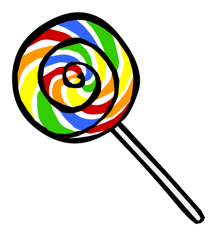 suçon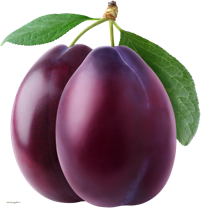 Prune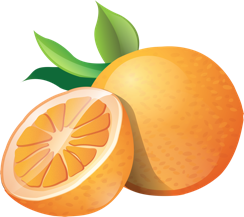 Orange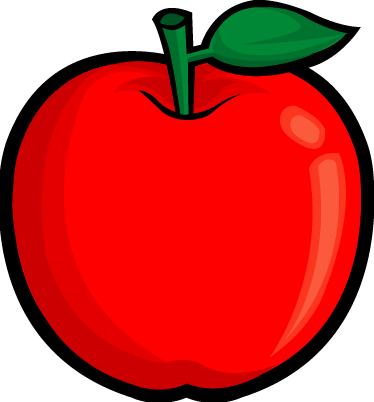 Pomme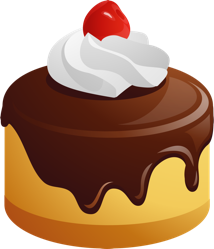 gâteau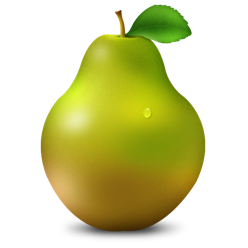 Poire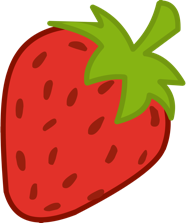 Fraise